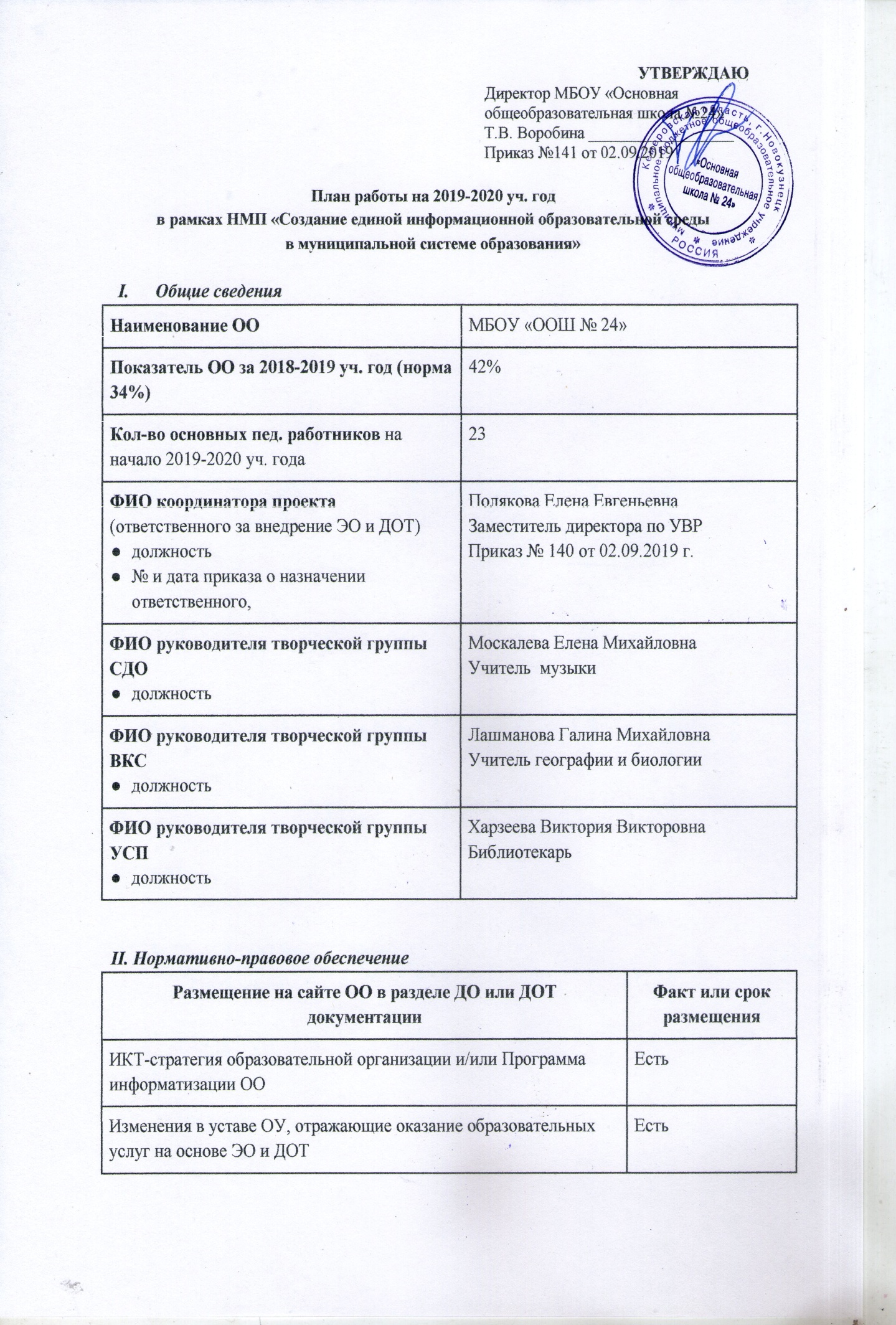   II. Нормативно-правовое обеспечениеIII. Кадровый потенциалIV. 1. Перечень организационных мероприятий, проводимых участниками творческих групп по направлениям: СДО, ВКС, УСП и др.IV. 2. Перечень учебных мероприятий, проводимых участниками творческих групп по направлениям: СДО, ВКС, УСП и др.Наименование ООМБОУ «ООШ № 24»Показатель ОО за 2018-2019 уч. год (норма 34%)42%Кол-во основных пед. работников на начало 2019-2020 уч. года23ФИО координатора проекта (ответственного за внедрение ЭО и ДОТ) должность№ и дата приказа о назначении ответственного,Полякова Елена ЕвгеньевнаЗаместитель директора по УВРПриказ № 140 от 02.09.2019 г.ФИО руководителя творческой группы СДОдолжностьМоскалева Елена МихайловнаУчитель  музыкиФИО руководителя творческой группы ВКСдолжностьЛашманова Галина МихайловнаУчитель географии и биологииФИО руководителя творческой группы УСПдолжностьХарзеева Виктория ВикторовнаБиблиотекарьРазмещение на сайте ОО в разделе ДО или ДОТ документацииФакт или срок размещения ИКТ-стратегия образовательной организации и/или Программа информатизации ООhttp://school24-kuznja.ucoz.ru/index/vnedrenie_dot/0-31Изменения в уставе ОУ, отражающие оказание образовательных услуг на основе ЭО и ДОТhttp://school24-kuznja.ucoz.ru/index/dokumenty/0-83Положение о информационной образовательной среде  ОО в условиях реализации ФГОСhttp://school24-kuznja.ucoz.ru/index/vnedrenie_dot/0-31Положение о порядке применения ЭО и ДОТ при реализации образовательных программ (плановая актуализация)http://school24-kuznja.ucoz.ru/index/vnedrenie_dot/0-31Положение о сайте ООhttp://school24-kuznja.ucoz.ru/index/vnedrenie_dot/0-31Положение о сайте (блоге) педагогических работников ООhttp://school24-kuznja.ucoz.ru/index/vnedrenie_dot/0-31Приказ по ОУ на 2019-2020 уч. годо назначении ответственного за внедрение ЭО и ДОТ (координатора проекта)о составе творческих групп по внедрению ЭО и ДОТЕстьПриказ № 140 от 02.09.2019 г.План непрерывного внутрифирменного повышения квалификации педагогов в рамках НМП «Создание ЕИОС в МСО»http://school24-kuznja.ucoz.ru/index/vnedrenie_dot/0-31№ФИО, должностьучастника творческой группыНаправление творческой группы1.Штогрина Екатерина Николаевна, учитель начальных классовУСП2.Харзеева Виктория Викторовна, библиотекарьУСП3.Шестакова Валентина Сергеевна, учитель начальных классовУСП4.Осокина Ксения Валерьевна, учитель начальных классовУСП5.Куманева Надежда Александровна, учитель начальных классовУСП6.Лашманова Галина Михайловна, учитель географии и биологииВКС7.Горбазюк Лилия Николаевна, учитель начальных классовВКС8.Ковалева Кристина Вадимовна, учитель начальных классовВКС9.Шумайлова Ольга Алекссевна, учитель начальных классовВКС10.Кондруцкая Елена Николаевна, учитель начальных классовСДО11.Шолохова Екатерина Владимировна, учитель физической культурыСДО12.Корюкина Ольга Алексеевна, учитель истории и обществознанияСДО13.Чечендаева Наталья Николаевна, учитель русского языкаСДОИтого педагогов,участников творческих группИтого педагогов,участников творческих групп13% педагогов,участников творческих групп (норма 37%)% педагогов,участников творческих групп (норма 37%)57% №Организационные мероприятияНаправление творческой группыФИО ответственного за мероприятиеСроки1Регистрация учащихся 1-9-х классов в СДО «Прометей»Организация доступа педагогам  к курсам СДО «Прометей»СДОМоскалева Е.М.август2Организация отбора модулей курсов и тестовых материалов, размещенных в СДО “Прометей”,  для проведения занятий с  учащимися СДОМоскалева Е.М.июнь-август3Уточнение списка ОС в файле совместного редактирования «Образовательные события на базе ВКС и вебинары» 2019-2020ВКСЛашманова Г.М.август, ноябрь, январь, март4Организация отбора УСП из “Путеводителя УСП” 2019-2020УСПХарзеева В.В.август5Организация отбора блог-уроков, размещенных на персональных блогах педагогов, для проведения занятий с учащимися блогообразование, сервисы Web 2.0Шумайлова О.А.сентябрь5Регистрация учащихся на платформе Учи.Рублогообразование, сервисы Web 2.0Васильева Н.А.сентябрь№ Вид учебного мероприятия,  класс, предмет, название (занятия с детьми)Направление творческой группыФИО участника творческих группСроки(четверти)1Путешествие ПДДшки, 1-2 кл.УСПШестакова В.С.12Внеурочная деятельность по программе «Учусь создавать проект» по теме «Как собирать материал? Твои помощники. Этап», 1 классВКСШумайлова О.А13Женщины России, 5-6 кл.УСПХарзеева В.В.14Путешествие в Дедморозовку, 1-2 кл.УСПШестакова В.С.25Гринч в стране Оранжевого мяча, 5-6 кл.УСПХарзеева В.В.26Птичья радуга зимой, 1-2 кл.УСПОсокина К.В.27Внеурочная деятельность по программе «Школа развития речи» по теме «Наш цветочный мир», 2 классВКСГорбазюк Л.Н.28Путешествие в удивительную страну Зенарт, 3-7 кл.УСПХарзеева В.В.39Жила на свете сказка, 1-4 кл.УСПШестакова В.С.310Внеурочная деятельность по программе «Служу отечеству пером» по теме «Самое дорогое: о героизме и подвиге», 3 классВКСКовалева К.В.311Урок проведенный в библиотеке по теме «Я русский бы выучил…», 8 классСДОЧечендаева Н.Н.312Чем заняться, когда скучно, или как интересно провести время, 5-6 кл.УСПХарзеева В.В.413Урок по ОДНКР по теме «Забота государства о сохранении духовных ценностей», 5 классВКСКорюкина О.А.414Урок по биологии «», 5 классВКСЛашманова Г.М.415Лесной калейдоскоп, 2-3 кл.УСПШестакова В.С.416Миллион приключенийВКСШумайлова О.А.4Итого педагогов,участников творческих группИтого педагогов,участников творческих группИтого педагогов,участников творческих группИтого педагогов,участников творческих групп13% педагогов,участников творческих групп (норма 37%)% педагогов,участников творческих групп (норма 37%)% педагогов,участников творческих групп (норма 37%)% педагогов,участников творческих групп (норма 37%)57%